Завдання ІІ етапу Всекраїнської учнівської олімпіади з історіїу 2019-2020 навчальному році8 класуЧас виконання 3 год.ПРАКТИЧНИЙ ТУРТЕСТИ (Максимум 10 балів)1. На території якої області України була знайдена знаменита скіфська золота пектораль:А)  Полтавська; Б)  Запорізька; В)  Дніпропетровська; Г)  АР Крим.2. Чиї кораблі прибули в індійський порт Калькутта 1498 року:А)  Бартоломеу Діаша; Б) Васко да Гами; В) Марко Поло;  Г) Фернандо Магеллана.3. Вихід першодруків «Апостола» і «Букваря» у Львові:А) 1554 р.; Б) 1564 р.; В) 1574 р.; Г) 1581 р.4. Історична дисципліна, яка вивчає печатки:А) сфрагістика; Б) боністика; В) геральдика; Г) вексилологія.5. Скільки років минуло від початку навколосвітньої подорожі Фернана Магелана:А) 400; Б) 450; В) 500; Г 550.6. Що з наведеного є ознакою праці на мануфактурі:А) використання праці рабів; Б) використання праці учнів і підмайстрів; В) постійне використання праці машин; Г) поділ праці між робітниками.7. Автор картини «Повернення блудного сина»:А) Пітер Пауль Рубенс; Б) Рембрант ван Рейн; В) Дієго Веласкес; Г) Альбрехт Дюрер.8.  Як називали заплаву Дніпра, що простяглася з обох боків від острова Хортиця приблизно на 100 км і мала ширину від 3 до 25 км:А) Дике Поле; Б) Дніпровський Низ; В) Запорожжя; Г) Великий Луг.9. Який король Речі Посполитої погодився прийняти на державну службу та вписати до реєстру 500 козаків, визначивши їх права і обов’язки:А) Сигізмунд І; Б) Сигізмунд ІІ Август; В) Стефан Баторій; Г) Сигізмунд ІІІ.10. У якому регіоні України розташована пам’ятка архітектури?Завдання І. Перед Вами хронологічний ряд, який складається з 5 подій. Назвіть їх. Розвиток якого історичного процесу вони відображають?1223 р., 1239 р., 1239 р., 1240 р., 1241 р.Максимум балів 7 (5+2) Завдання ІІ. Розв’яжіть логічні задачі:Чи можна хрестоносців називати середньовічними мандрівниками? Чому?Що стало наслідком події, описаної в уривку з історичного джерела: «Року 1620 місяця березня  22 дня прибув з Москви до Києва святійший патріарх Феофан…»?Максимум балів 4х2=8.Завдання ІІІ. Впізнайте історичних діячів. Яка подія їх об’єднує? Яке місце події в історії? Максимум 3х2+2+4=12 балівЗавдання ІV.У поемі «Тарасова ніч» Т. Шевченко писав:Заспівали козаченькиПісню тії ночі, -Тії ночі кривавої,Що славною сталаТарасові, козачеству,Ляхів, що приспала…Яку подію зобразив Т. Шевченко? (2 бали)Коли вона відбулась? (1 бал)Який результат і значення мала? (4 бали)Максимум 7 балів Завдання V.Визначте спільні та відмінні ознаки відкриття Христофором Колумбом Америки та відкриття Васко  да Гамою морського шляху в Індію.Максимум 10 балів Завдання VІ.Якими були результат і значення Національно-визвольної війни у Нідерландах? Чому могутня Іспанія не змогла приборкати маленькі Нідерланди?Максимум 12 балів Завдання VІІ.У 2019 році минає 450 років укладення Люблінської унії. Якими були причини прийняття унії? Якою була позиція української шляхти щодо унії? Який вплив мала унія на долю українських земель?Максимум 12 балів Всього балів 78.Бажаємо успіхів!Завдання ІІ етапу Всеукраїнської учнівської олімпіади з історіїу 2019-2020 навчальному році 9 класЧас виконання 3 годТЕСТИ (Максимум 10 балів)1. Історична дисципліна, що вивчає грошові паперові знаки, банкноти, цінні папери, векселі:А) боністика; Б) геральдика; В) вексилологія; Г) нумізматика.2. Хто переміг у битві, описаній в уривку з історичного джерела: «Мстислав Мстиславович… повелів Данилові попереду перейти полками річку Калку й іншим полкам піти за ним, а сам після перейшов…Мстислав же Романович і другий Мстислав Святославович сиділи в стані, не знавши цього, тому що Мстислав Мстиславович їм обом нічого не сказав через заздрість, бо велика незгода була між ними…»?А) половці; Б) монголи; В) печеніги; Г) хозари.3. Яким роком датовано лист, уривок з якого наведено: «Вельможний і милостивий молдавський господарю… Ті добрі відносини, що між нами були, і тепер трохи зіпсовано, треба ще більше зміцнити… Що наш син загинув.., то цього не можна повернути… Як раніше, віритемимо один одному…Богдан Хмельницький, гетьман Війська Запорозького…»?А) 1648 р.; Б) 1650 р.; В) 1651 р.; Г) 1653 р.4. Хто з цих осіб у часи Руїни був проголошений турецьким султаном «князем Сарматії»:А)  Юрій Хмельницький; Б)  Іван Брюховецький; В)  Петро Дорошенко; Г)  Петро Суховій.5. На який регіон України в 1783 р. було поширено кріпосне право?А) Галичину; Б) Поділля; В) Волинь; Г) Лівобережжя.6. Якобінці вважали проголошення Франції республікою початком нової ери і запровадили нове літочислення за роками Республіки. Як називався за цим календарем 1794 рік?А) І рік Республіки; Б) ІІ рік Республіки; В) ІІІ рік Республіки; Г) ІV рік Республіки.7. Пам’ятка садово-паркового мистецтва, відкрита 1802 року. Автором проекту був польський офіцер Людвіг Метцель. Під його безпосереднім керівництвом споруджено ставки, шлюзи, фонтани і водоспади, острів Анти-Цирцеї, підземна річка, мости, гроти, Єлісейські поля…А) Парк Софіївка в Умані; Б) Парк Олександрія в Білій Церкві; В) Палац Розумовського в Батурині; Г) Палац Галагана з лісопарком в с. Сокиринці на Чернігівщині.8. Походив з козацько-старшинського роду. Маршал дворянства Переяславського повіту, масон, з 1811 член полтавської ложі «Любов до істини» та товариства «З’єднаних слов’ян», учасник декабристської організації «Союз Благоденства». Про кого йдеться:А)  Іван Котляревський; Б)  Павло Пестель; В)  Кіндрат Рилєєв; Г)  Василь Лукашевич.9. Поразку Росії у Кримській війні закріпили умови:А) Паризького договору; Б) Андріанопольского миру; В) Бухарестського мирного договору; Г) Ясського миру.10. У якому регіоні України розташована пам’ятка архітектури?Завдання І. Перед Вами хронологічний ряд, який складається з 5 подій. Назвіть їх. Розвиток якого історичного процесу вони відображають?1764 р., 1765 р., 1781 р., 1783 р., 1785 р.Максимум балів 7 (5+2) Завдання ІІ. Розв’яжіть логічні задачі:Чому декабристи про себе говорили «Ми діти 1812 року»?Про що свідчить місія В. Капніста до Берліна?Максимум балів 8 (4+4) Завдання ІІІ.Впізнайте історичних діячів. Яка подія їх об’єднує? Яке місце події в історії? Максимум 3х2+2+4=12 балівЗавдання IV. Прочитайте уривок з історичного джерела і дайте відповідь на питання.«У Галичині й Буковині було запроваджено воєнний стан. Усі, хто приєднався до повсталих, лихословив проти цісаря, зберігав зброю, підлягав покаранню військовим трибуналом. Масові екзекуції, арешти і розправи над селянами ознаменували придушення повстання. Ватажок буковинських повстанців був позбавлений депутатського мандата, незабаром заарештований і після тяжких тортур помер».Про яку подію йдеться? (2 бали)Коли вона відбулась? (1 бал)Який результат і значення мала? (4 бали)Максимум 7 балів	Завдання V. Визначте спільні та відмінні ознаки програмних документів Кирило-Мефодіївського товариства та Руської Правди Павла Пестеля.Максимум балів 10.Завдання VІ. Систему двох партій у Великій Британії сучасники називали «системою гойдалок»; характерно, що партія, яка не була на даний момент при владі, називала себе «опозицією Її Величності». Як Ви розумієте вислови «система гойдалок» та «опозиція Її Величності»? У чому, на Вашу думку, полягали позитивні чинники двопартійної системи Великої Британії? Максимум балів 12Завдання VІІ.Оцінюючи події «Весни народів» 1848-1849 рр. на підавстрійських українських землях, історик Ярослав Грицак зазначав, що «після неї західноукраїнські землі стають на шлях прогресу в усіх сферах життя». Чи погоджуєтесь Ви із твердженням історика? На яких змінах наголошує історик? Які наслідки для українського руху мала «Весна народів»?Максимум балів 12Всього балів 78Бажаємо успіхів!Завдання ІІ етапу Всеукраїнської учнівської олімпіади з історіїу 2019-2020 навчальному році10 класЧас виконання 3 годПРАКТИЧНИЙ ТУРТЕСТИ (Максимум 10 балів)1. Історична дисципліна, що вивчає медалі, ордени та інші відзнаки:А) філігранологія; Б) боністика; В) фалеристика; Г) сфрагістика.2.  Дар гетьмана Івана Мазепи Храму Воскресіння при Гробі Господнього в Єрусалимі:А) Срібні ворота; Б) Дзвін «Голуб»; В) Срібний антиміс; Г) Срібні з позолотою Царські ворота вагою 50 кг.3. На дослідженні історії якого регіону України спеціалізувався Дмитро Багалій:А)  Гетьманщини; Б)  Галичини; В)  Слобожанщини; Г)  Криму.4. Остаточний провал німецького плану «блискавичної війни» у роки Першої світової війни відбувся  у результаті:А) Битви на р. Соммі; Б) Битви на Марні; В) Іпрської битви; Г) Верденської операції.5. Яку суму репарацій відповідно до рішення Лондонської конференції мала виплати  Німеччина?А) 130 млрд золотих марок;  Б) 132 млрд золотих марок; В) 135 млрд золотих марок; Г) 140 млрд золотих марок.6. Вільгельм Франц Габсбург-Лотарингський. Пройшов шлях від командира уланської сотні УСС до одного з керівників ОУН-УПА, у Відні випускав газету «Соборна Україна». Яке ім’я дали йому українці під час Першої світової війни?А) Василь Вишиваний; Б) Тарас Чупринка; В) Левко Лепкий; Г) Йосип Доброволя.7. На ІІІ Всеукраїнському військовому з’їзді було ухвалено рішення:А) негайно проголосити утворення автономії України; Б) негайно проголосити утворення УНР; В) негайно проголосити повну незалежність України і приступити до створення Української армії; Г) негайно створити Українську армію.8. «Самостійники» були ініціаторами:А) гетьманського перевороту; Б) створення Української Центральної Ради; В) скликання Всеукраїнського національного конгресу; В) виступу полуботківців.9. Перший в історії Великої Британії лейбористський уряд очолив:А) Р. Макдональд; Б) С. Болдуїн: В) А Гендерсон; Г) Чемберлен.10. У якому регіоні України розташована пам’ятка архітектури?Завдання І.   Перед Вами хронологічний ряд, який складається з 5 подій. Назвіть їх. Розвиток якого історичного процесу вони відображають?1890 р., 1899 р., 1900 р., 1902 р., 1904 р.Максимум балів 7 (5+2)Завдання ІІ. Розв’яжіть логічні задачі:Якими були державотворчі плани М. Грушевського – німецький протекторат, самостійна держава, автономія в складі Росії, федерація з Росією? Який міжнародний договір 20-х років 20 століття можна поставити в один ряд із подіями, які мали місце у 1667 та 1686 роках і чому? Максимум балів 4х2=8 Завдання ІІІ.Впізнайте історичних діячів. Яка подія їх об’єднує? Яке місце події в історії? Максимум 4х2+2+4=14 балівЗавдання ІV. Прочитайте уривок з історичного джерела і дайте відповідь на питання.«Заснувши під австрійською державною владою, виконуваною поляками, населення Львова прокинулось…під владою Української Національної Ради. Як символ цієї влади маяв на вежі ратуші український синьо-жовтий прапор…».Про яку подію йдеться? (2 бали)Коли вона відбулась? (1 бал)Який результат і значення мала? (4 бали)Максимум 7 балівЗавдання V. Визначте спільні та відмінні ознаки селянської реформи 1861 року та столипінської аграрної реформи.Максимум балів 10Завдання VІ. Напишіть невелике історичне есе на тему: «Холодний яр – героїчна сторінка Української революції».Максимум балів 12Завдання VІІ. «Це не мир, а перемир’я на двадцять років». Як Ви розумієте слова маршала Фоша?  У чому переваги і недоліки Версальсько-Вашингтонської системи? Чи справдились очікування її творців?Максимум балів 12Всього балів 80Бажаємо успіхів!Завдання ІІ етапу Всеукраїнської учнівської олімпіади з історіїу 2019-2020 навчальному році11 класЧас виконання 3 годТЕСТИ (Максимум 10 балів)1. Історична дисципліна, яка вивчає історію посад у державних, міжнародних, політичних, релігійних та інших громадських структурах:А) бібліографія; Б) археографія; В) архонтологія; Г) кодикологія.2. Перший на території України потяг, що прибув до Львова з Відня, мав назву:А) «Ярослав»; Б) «Володимир Великий»; В) «Данило Галицький»; Г) «Роман Мстиславович».3. Остаточний провал німецького плану «блискавичної війни» у роки Першої світової війни відбувся  у результаті:А) битви на р. Соммі; Б) битви на Марні; В) Іпрської битви; Г) Верденської операції.4. Дмитро Донцов – один із основоположників:А) Інтегрального націоналізму; Б) Неолібералізму; В) Соціал-реформізму; Г) Націоналізму.5. Кому належать ці слова: «Для мене ненасильство – не просто філософська категорія, це закон і сутність мого життя»? А) Сунь Ятсен; Б) Танака Гіїті; В) Кемаль Ататюрк; Г) Махатма Ганді.6. Антикомінтернівський пакт підписано:А) у листопаді 1936 р. між Німеччиною і Японією; Б) у жовтні 1936 р. між Німеччиною і Італією; В) у вересні 1938 р. між Німеччиною, Італією, Великою Британією та Францією;     Г) у серпні 1939 р. між Німеччиною і СРСР.7. У якому регіоні України розташована пам’ятка архітектури?8. Яка з названих подій не пов’язана з іншими:А) операція «Вісла»; Б) розгром УПА; в) розпуск УГКЦ; Г) розгром УРСС.9. Перша легальна правозахисна організація в УРСР:А) Українська Гельсінська спілка; Б) Українська група сприяння виконанню Гельсінських угод; В) Українська Гельсінська спілка з прав людини; Г) Інститут демократії  і прав людини.10. Піаніст-віртуоз, «король королів піаністів», володар 24 премій Греммі, уродженець Києва:А) Євген Хмара;   Б)  Аркадій Абаза;  В) Володимир Горовіц;   Г) Мирослав Скорик.Завдання І. Перед Вами хронологічний ряд, який складається з 5 подій. Назвіть їх. Розвиток якого історичного процесу вони відображають?1879 р., 1882 р., 1891 р., 1893 р., 1904 р., 1907 р.Максимум балів 7 (5+2)Завдання ІІ. Розв’яжіть логічні задачі:Чому Голодомор 1932-1933 рр. є наслідком терористичної діяльності партійно-радянської системи влади?Чому рішенням Парламентської Асамблеї ОБСЄ 23 серпня названо Загальноєвропейським Днем пам’яті жертв сталінізму та нацизму?Максимум балів 2х4=8.Завдання ІІІ. Впізнайте історичних діячів. Що їх об’єднує? Яке місце цього явища в історії? Максимум 4х2+2+4=14 балівЗавдання ІV. Прочитайте уривок з історичного джерела і дайте відповідь на питання.  «Спочатку панувала мертва тиша…розповідь про те, що робили Сталін і його оточення, викликала в залі галас. Але це не були заперечення, а, скоріше, природна людська реакція».Про яку подію йдеться? (2 бали)Коли вона відбулась? (1 бал)Який результат і значення мала? (4 бали)Максимум 7 балівЗавдання V. Визначте спільні та відмінні риси радянської та української націоналістичної течій Руху Опору в Україні у роки Другої світової війни.Максимум балів 10.																								 Завдання VІ. Введіть перелічені топоніми в історичний контекст, пояснивши їх історичне значення: Бабин Яр, Биківня, Катинь, Дем’янів Лаз, Осташків, Сандормох, Старобільск. Що їх об’єднує? Яка з подій і чому має розглядатись окремо від інших?Максимум балів 12Завдання VІІ.Президент США Барак Обама, виступаючи у 2014 році в Естонії, сказав: «Ми захищаємо наших союзників у НАТО, кожного союзника. У цьому союзі немає старих і нових членів, головних або другорядних. І ми оборонятимемо територіальну цілісність кожного з них». Коли було створено НАТО? Які причини створення блоку?  Які принципи блоку відображає наведена цитата? Чи вважаєте Ви актуальним питання щодо вступу в НАТО України? Відповідь обґрунтуйте.Максимум балів 12Разом балів 80.Бажаємо успіхів!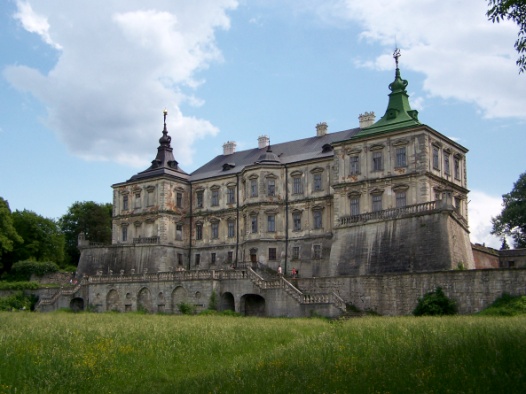 А) Волинь; Б) Поділля;В) Буковина;Г) Галичина.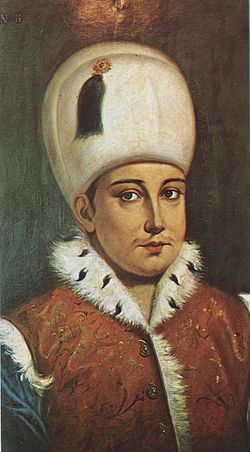 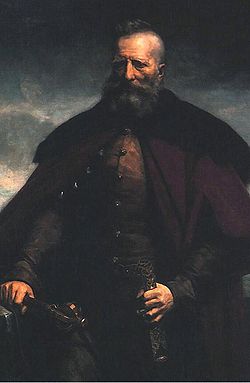 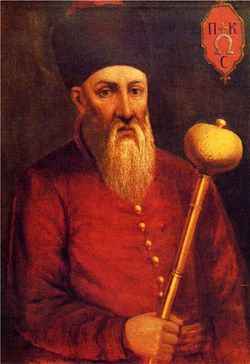 АБВ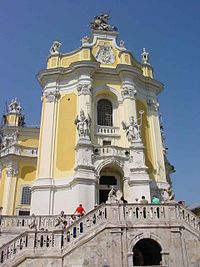 А) Галичині;Б) Буковині; В) Закарпатті; Г) Волині.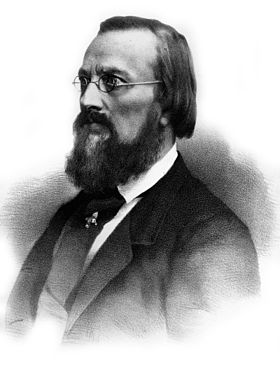 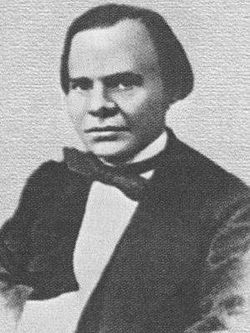 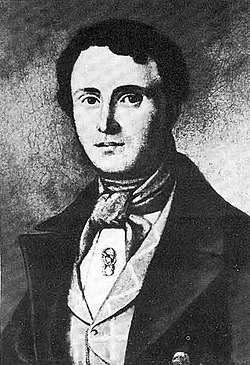 АБВ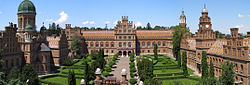 А) Галичині;Б) Буковині;В) Закарпатті; Г) Волині.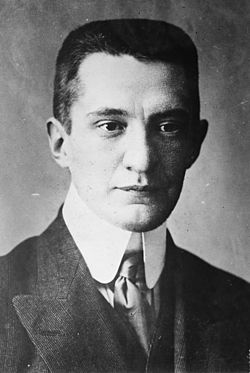 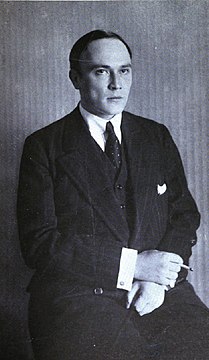 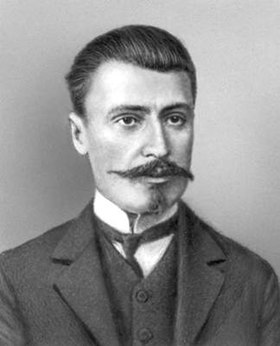 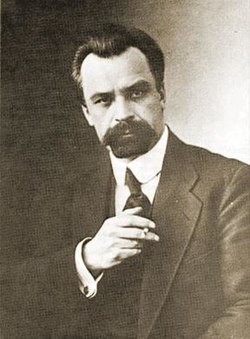 АБВГ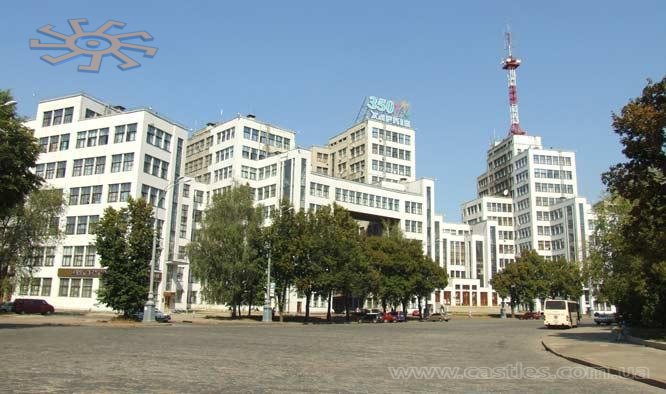 А) Галичина;Б) Поділля;В) Волинь;Г) Слобожанщина.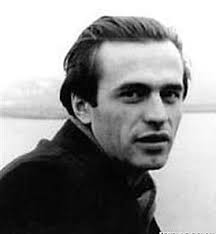 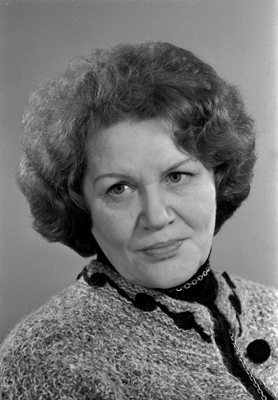 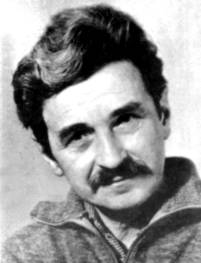 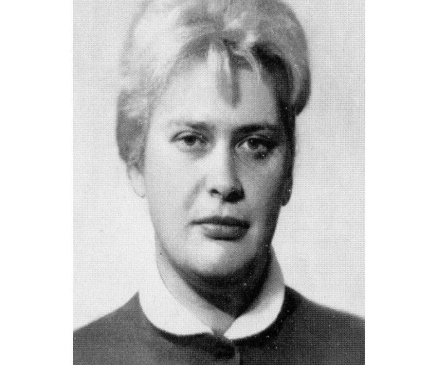 АБВГ